Продукт работы по проекту «Юные друзья природы»Практическая работа по проекту «Красивая клумба!»ЗАДАНИЕ: 1.Получить семена цветов.2.Посеять семена и ждать первых всходов.3.Подготовить фотоотчёт.4.Посадить выращенную рассаду на клумбы около школы.5.Не забывать ухаживать за своей клумбой!Рассаду вырастили.                                                                      Фотоотчёт о своей деятельности. 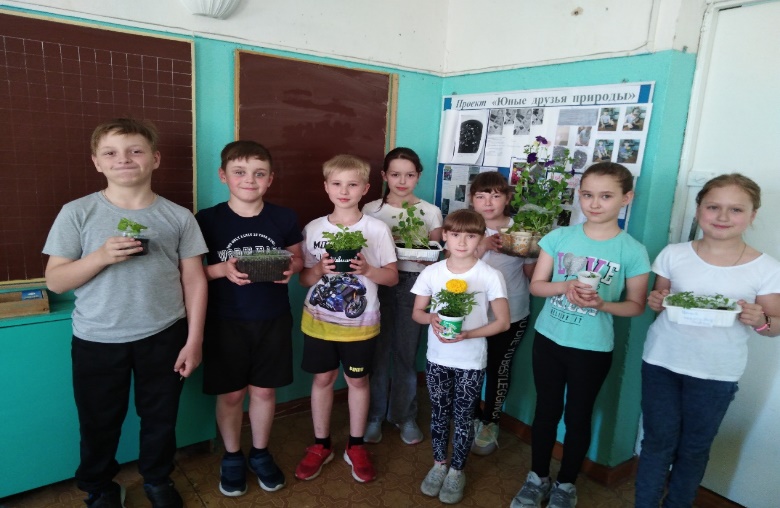 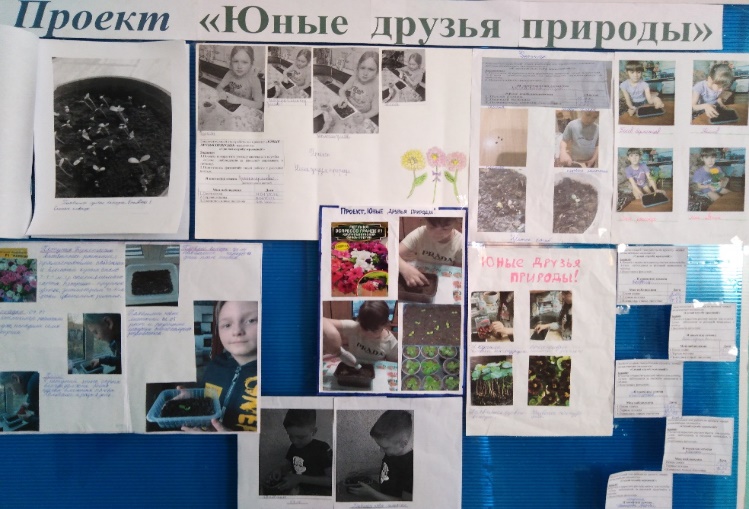 Посадка цветов.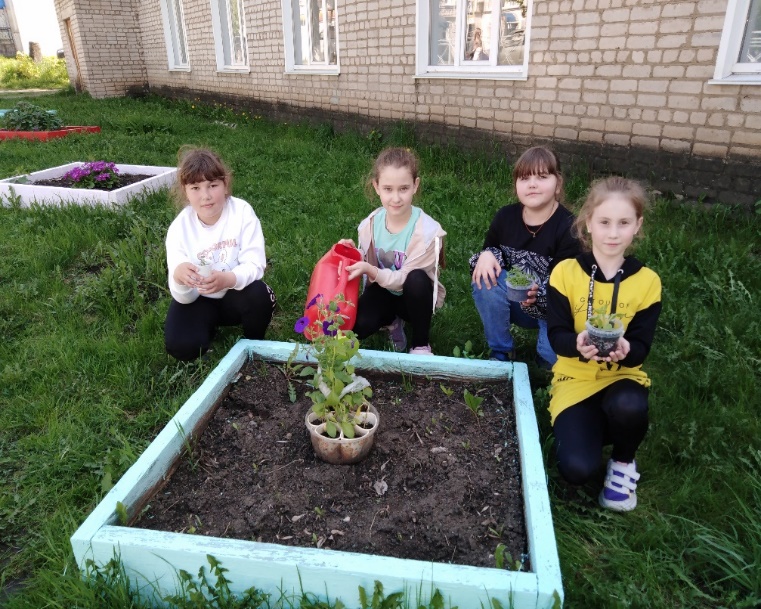 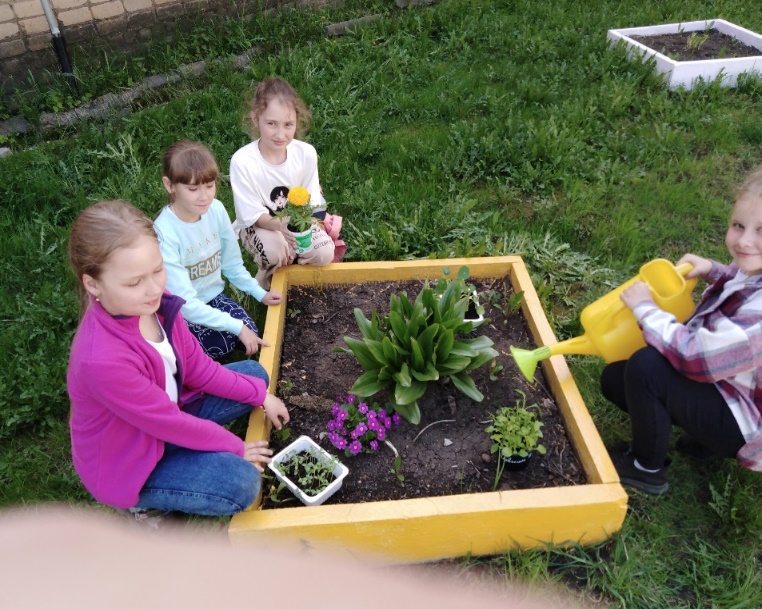 Сделали клумбу красивой!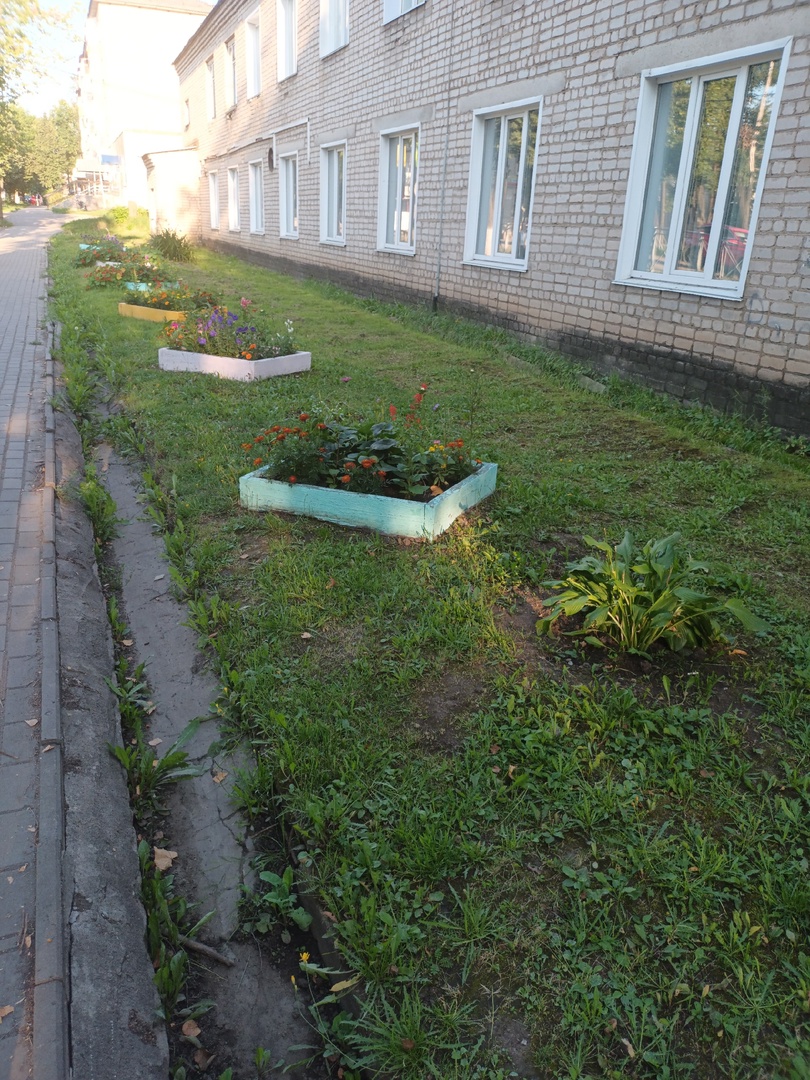 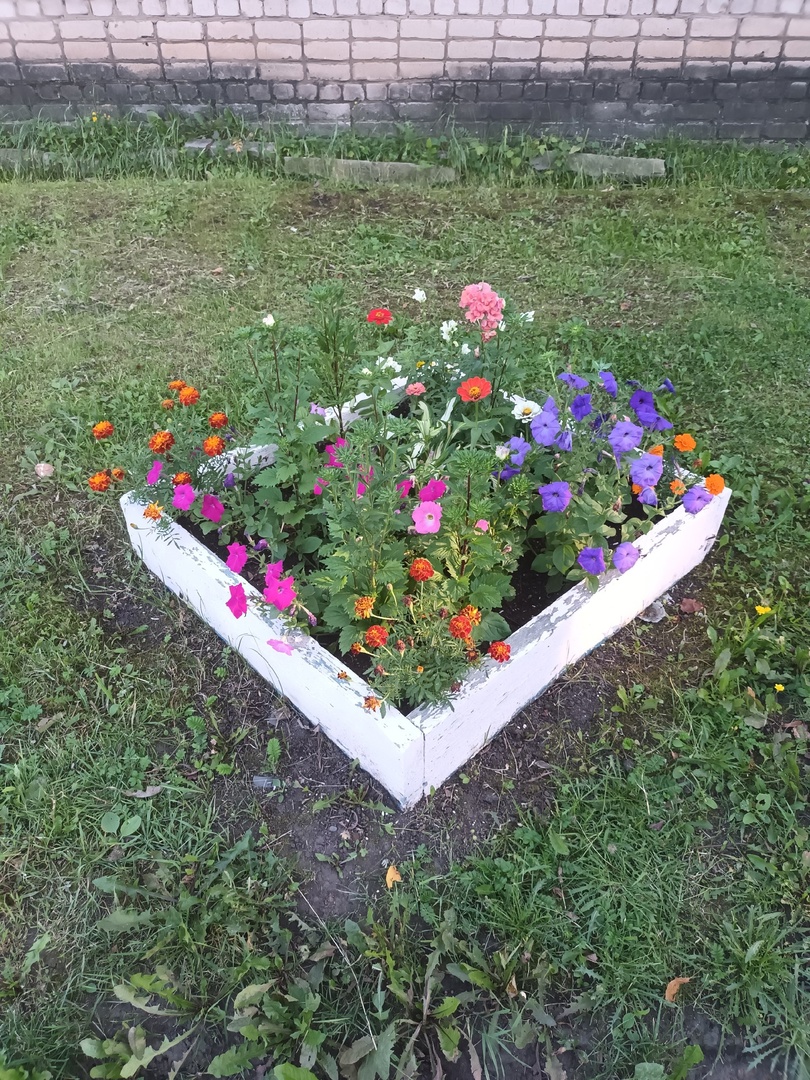 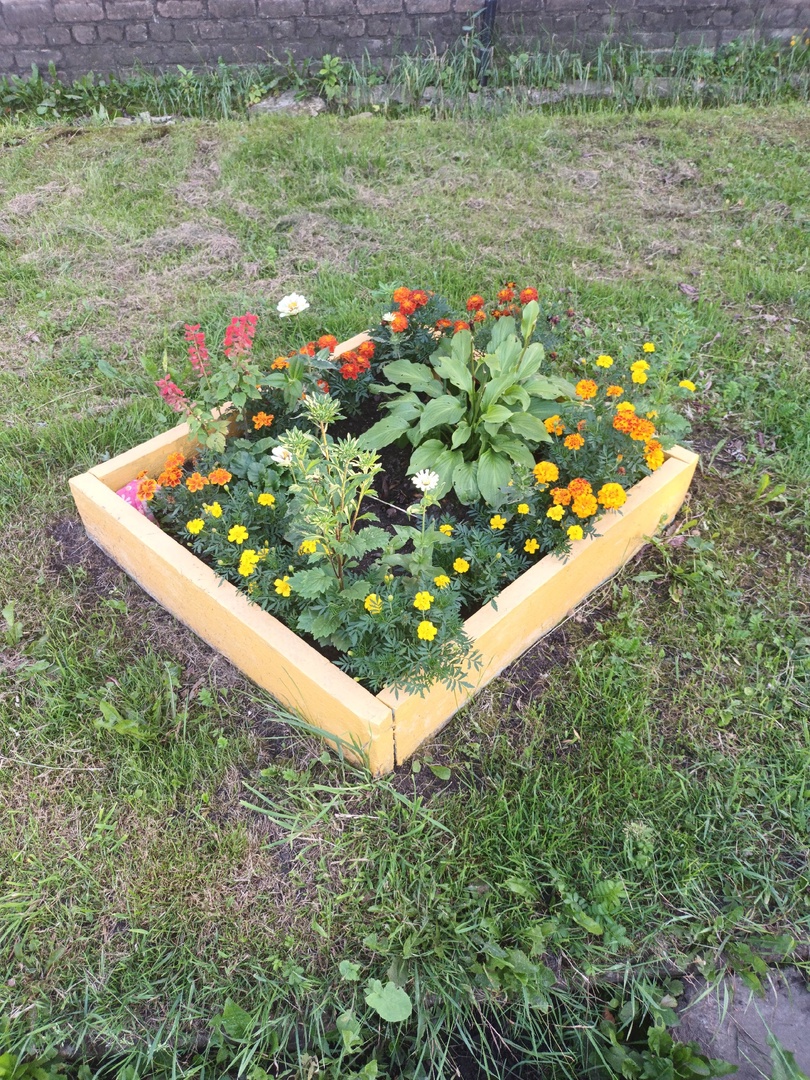 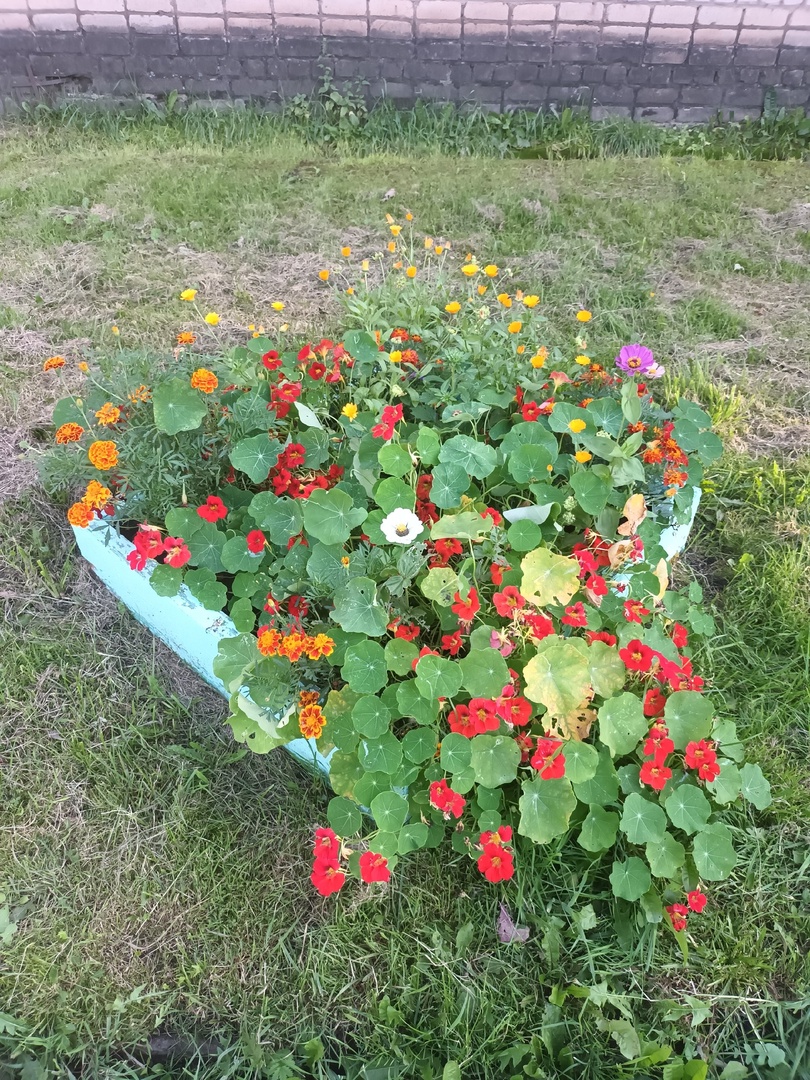 